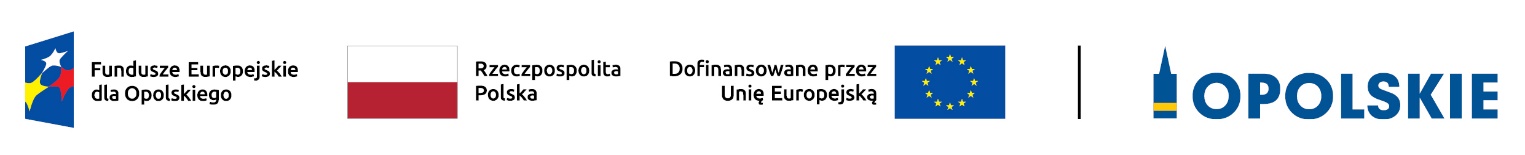 Załącznik nr 10 - Opis wydatków kwalifikowanych w ramach działania 1.1 Prace B+R i infrastruktura w MŚPWersja nr 1Opole, marzec 2023 r.Kwalifikowalność wydatków dla projektów współfinansowanych ze środków krajowych i unijnych w ramach programu FEO 2021-2027 musi być zgodna z przepisami unijnymi i krajowymi, w tym w szczególności z dokumentem Wytyczne dotyczące kwalifikowalności 2021-2027.W Regulaminie postępowania konkurencyjnego znajduje się słowniczek pojęć dla działania 1.1., w którym znajdują się wyjaśnienia poszczególnych definicji zastosowanych w tym dokumencie.Możliwe do realizacji w ramach działania typy projektów, to:Typ 1: Infrastruktura B+R w MŚPTyp 2: Prace B+R w MŚPW ramach niniejszego naboru brak możliwości finansowania elementu wdrożeniowego.Każdy z powyższych typów przedsięwzięć może być uzupełniony o podnoszenie kompetencji pracowników MŚP.Ogólne informacje dotyczące kwalifikowalności wydatków w ramach poszczególnych typów projektu:Kwalifikowalność wydatków rozpoczyna się po dniu złożenia wniosku o dofinansowanie.Okres kwalifikowalności wydatków w ramach danego projektu określony jest w umowie o dofinansowanie projektu.Projekty muszą spełniać efekt zachęty, tzn. rozpoczęcie realizacji projektu musi nastąpić po dniu złożenia wniosku w odpowiedzi na niniejsze postepowanie konkurencyjne. Przez rozpoczęcie realizacji projektu należy rozumieć rozpoczęcie robót budowlanych związanych z inwestycją lub pierwsze prawnie wiążące zobowiązanie do zamówienia środków trwałych i wartości niematerialnych i prawnych lub inne zobowiązanie, które sprawia, że inwestycja staje się nieodwracalna, zależnie od tego, co nastąpi najpierw (zakupu gruntów ani prac przygotowawczych, nie uznaje się za rozpoczęcie prac).  W odniesieniu do przejęć „rozpoczęcie prac” oznacza moment nabycia aktywów bezpośrednio związanych z nabytym zakładem. Podatek VAT co do zasady stanowi wydatek niekwalifikowalny w projekcie. W przeciwnym wypadku, gdy Wnioskodawca uzna, że podatek VAT jest kosztem kwalifikowanym, gdyż Wnioskodawcy nie przysługuje prawo do obniżenia kwoty podatku należnego o kwotę podatku naliczonego lub ubiegania się o zwrot podatku VAT na podstawie przepisów o VAT obowiązujących w naszym kraju – zobowiązany jest do załączenia do wniosku interpretacji przepisów prawa podatkowego, wydanej przez właściwy organ, zgodnie z zapisami Załącznika nr 6 do Regulaminu wyboru projektów, tj. Instrukcji wypełniania załączników do wniosku o dofinansowanie projektu ze środków EFRR dla przedsiębiorców. Za posiadanie prawa do obniżenia kwoty podatku należnego o kwotę podatku naliczonego, o którym mowa powyżej, nie uznaje się możliwości określonej w art. 113 ustawy z dnia 11 marca 2004 r. o podatku od towarów i usług, ani przypadku wskazanego w art. 90 ust. 10 pkt 2 tej ustawy.Wnioskodawca jest zobowiązany do wniesienia wkładu własnego w zadeklarowanej wysokości na pokrycie części kosztów kwalifikowalnych i wszystkich kosztów niekwalifikowanych w projekcie. Wkład własny może zostać wniesiony wyłącznie w formie pieniężnej. Wkład własny Wnioskodawcy nie może pochodzić ze środków publicznych, w tym dotacji/subwencji z budżetu państwa i budżetu jednostek samorządu terytorialnego.Wydatki w projekcie powinny być należycie uzasadnione oraz racjonalne.  Oznacza to dostosowanie ich wysokości do zakresu zaplanowanych czynności i potrzeb inwestycyjnych. Wnioskodawca jest zobowiązany do przedstawienia w dokumentacji i na wezwanie oceniających sposobu przeprowadzenia rozeznania rynku oraz wskazać źródła danych, na podstawie których określił kwoty poszczególnych wydatków. Koszty w projekcie powinny być również niezbędne i bezpośrednio związane z realizacją działań zaplanowanych w ramach projektu. Wnioskodawca powinien wykazać w dokumentacji i na wezwanie oceniających konieczność poniesienia każdego wydatku i jego związek z przedmiotem projektu. Wydatki kwalifikowalne powinny zostać przyporządkowane do właściwego typu projektu (1, 2, 3) i właściwej kategorii kosztów: badania przemysłowe, eksperymentalne prace rozwojowe, infrastruktura badawcza, itp.  Wszystkie wydatki ujęte w projekcie powinny przyczyniać się do realizacji celu szczegółowego działania, którym jest „rozwijanie i wzmacnianie zdolności badawczych i innowacyjnych oraz wykorzystywanie zaawansowanych technologii”.W sytuacji, gdy projekt zakłada wydatki związane z dostępnością, zgodnie z Sekcją 4.1.3. Wytycznych dotyczących realizacji zasad równościowych w ramach funduszyunijnych na lata 2021-2027, wydatek ten należy ująć w ramach osobnego zadania.Beneficjent powinien racjonalnie szacować, czy elementy związane z dostępnością w danej pozycji budżetowej są znaczące na tyle, by całość kosztu mogła zostać uznana za wydatek związany z dostępnością.Koszty pośrednie w ramach niniejszego postepowania konkurencyjnego nie są kwalifikowane i nie jest dopuszczalne rozliczanie ich w ramach kosztów bezpośrednich projektu, w ramach któregokolwiek z typów projektu. Katalog kosztów pośrednich projektu wskazany jest w Podrozdziale 3.12 pkt 2) dokumentu Wytyczne dotyczące kwalifikowalności 2021-2027.Szczegółowe informacje dotyczące kwalifikowalności wydatków w ramach poszczególnych typów projektu:Typ 1: Infrastruktura B+R w MŚPPomoc w ramach tego typu projektu będzie udzielana na podstawie Rozporządzenie Ministra Funduszy i Polityki Regionalnej z dnia 29 listopada 2022 r. w sprawie udzielania pomocy inwestycyjnej na infrastrukturę badawczą w ramach regionalnych programów na lata 2021–2027 (Dz. U. z 2022 r. poz. 2498).W ramach tego typu projektu finansowane będą wydatki przeznaczone na nabycie infrastruktury badawczej w rozumieniu art. 2 pkt 91 rozporządzenia nr 651/2014.  Zgodnie z powyższym, „infrastruktura badawcza” oznacza obiekty, zasoby i powiązane z nimi usługi, które są wykorzystywane przez środowisko naukowe do prowadzenia badań naukowych w swoich dziedzinach, i obejmuje wyposażenie naukowe lub zestaw przyrządów, zasoby oparte na wiedzy, takie jak zbiory, archiwa lub uporządkowane informacje naukowe, infrastrukturę opartą na technologiach informacyjno-komunikacyjnych, taką jak sieć, infrastrukturę komputerową, oprogramowanie i infrastrukturę łączności lub wszelki inny podmiot o wyjątkowym charakterze niezbędny do prowadzenia badań naukowych. Takie różne rodzaje infrastruktury badawczej mogą być zlokalizowane w jednej placówce lub „rozproszone” (zorganizowana sieć zasobów) zgodnie z art. 2 lit. a) rozporządzenia Rady (WE) nr 723/2009 z dnia 25 czerwca 2009 r. w sprawie wspólnotowych ram prawnych konsorcjum na rzecz europejskiej infrastruktury badawczej (ERIC).Za koszty kwalifikowalne uznaje się koszty inwestycji w rzeczowe aktywa trwałe i wartości niematerialne i prawne (WNiP), spełniające ww. definicję infrastruktury badawczej.Wnioskodawca zobowiązany będzie do odpowiedniego uzasadnienia w projekcie, że zakupywane aktywa trwałe i WNiP spełniają definicję infrastruktury badawczej i wykorzystywane będą do prowadzenia badań naukowych, a nie wdrażania wyników prac B+R lub prowadzenia za ich pomocą działalności gospodarczej.Zakup infrastruktury badawczej jest możliwy pod warunkiem przedstawienia agendy badawczej uzasadniającej konieczność zakupów. Agenda badawcza powinna zawierać następujące elementy:główne innowacyjne obszary badawcze;indykatywny (orientacyjny) plan prac badawczo-rozwojowych, obejmujący co najmniej okres trwałości projektu;przewidywane wyniki i/lub rezultaty zaplanowanych prac badawczo rozwojowych (rezultaty realizacji agendy – efekty, które zamierza osiągnąć przedsiębiorca),w tym w szczególności innowacje produktowe lub procesowe i ich przewidywaną przewagę konkurencyjną;analizę zapotrzebowania rynkowego na wyniki prac B+R;założenia strategii rozwoju działalności przedsiębiorstwa w oparciu o prace B+R; ryzyka projektowe.Wsparcie w zakresie zakupu infrastruktury B+R może zostać przyznane pod warunkiem braku występowania na rynku planowanej do zakupu infrastruktury, która mogłaby zostać efektywnie wykorzystana przez Wnioskodawcę do realizacji agendy badawczej.Intensywność pomocy nie może przekroczyć 50 % kosztów kwalifikowalnych projektu.Koszty kwalifikowalne poniesione na tworzenie infrastruktury B+R nie mogą przekraczać 50%  kosztów kwalifikowalnych projektu.W przypadku udostępniania ww. infrastruktury badawczej innym podmiotom, np. w ramach prowadzonej przez siebie działalności gospodarczej, spełnione muszą zostać warunki wynikające z pkt 3 oraz 4 art. 26 rozporządzenia nr 651/2014, tj., m.in.:Cena pobierana za prowadzenie i użytkowanie infrastruktury odpowiada cenie rynkowej;Dostęp do infrastruktury jest udzielany szeregowi użytkowników na przejrzystych i niedyskryminacyjnych zasadach.Typ 2: Prace B+R w MŚPPomoc w ramach tego typu projektu będzie udzielana na podstawie Rozporządzenia Ministra Funduszy i Polityki Regionalnej z dnia 29 listopada 2022 r. w sprawie udzielania pomocy na badania przemysłowe, eksperymentalne prace rozwojowe oraz studia wykonalności w ramach regionalnych programów na lata 2021–2027 (Dz. U. z 2022 r. poz. 2573).Intensywność pomocy na prowadzenie projektów badawczo-rozwojowych nie może przekroczyć:Koszty dotyczące badań przemysłowych:− Mikro i małe przedsiębiorstwa: 70 %; − Średnie przedsiębiorstwa: 60 %; Koszty dotyczące eksperymentalnych prac rozwojowych:− Mikro i małe przedsiębiorstwa: 45 %; − Średnie przedsiębiorstwa: 35 %. Maksymalna intensywność pomocy udzielanej na badania przemysłowe i eksperymentalne prace rozwojowe może wzrosnąć o 15 punktów procentowych, ale nie więcej niż do poziomu 80% jeżeli zostanie spełniony co najmniej jeden z poniższych warunków zgodnie z art. 25 pkt. 6.b) Rozporządzenia Komisji (UE) NR 651/2014 z dnia 17 czerwca 2014 r. uznające niektóre rodzaje pomocy za zgodne z rynkiem wewnętrznym w zastosowaniu art. 107 i 108 Traktatu:projekt zakłada efektywną współpracę:między przedsiębiorstwami, wśród których przynajmniej jedno jest MŚP, lub jest realizowany w co najmniej dwóch państwach członkowskich lub w państwie członkowskim i w państwie umawiającej się strony Porozumienia EOG, przy czym żadne pojedyncze przedsiębiorstwo nie ponosi więcej niż 70 % kosztów kwalifikowalnych, lub między przedsiębiorstwem i co najmniej jedną organizacją prowadzącą badania i upowszechniającą wiedzę, jeżeli ta ostatnia ponosi co najmniej 10 % kosztów kwalifikowalnych i ma prawo do publikowania własnych wyników badańwyniki projektu są szeroko rozpowszechniane podczas konferencji, za pośrednictwem publikacji, ogólnodostępnych baz bądź oprogramowania bezpłatnego lub otwartego.Wyniki projektu są szeroko rozpowszechniane, gdy zostaną:zaprezentowane na co najmniej 3 konferencjach naukowych lub technicznych, w tym co najmniej 1 o randze ogólnokrajowej, lubopublikowane w co najmniej 2 czasopismach naukowych lub technicznych (zawartych w wykazie czasopism opublikowanym przez MEiN, aktualnym na dzień przyjęcia artykułu do druku), lubopublikowane w powszechnie dostępnych bazach danych, zapewniających swobodny dostęp do uzyskanych wyników badań, lubw całości rozpowszechnione za pośrednictwem oprogramowania bezpłatnego lub oprogramowania z licencją otwartego dostępu.Przeprowadzenie ww. działań upowszechniających będzie przedmiotem monitorowania a także kontroli przedsięwzięcia prowadzonej w ramach kontroli na miejscu realizacji projektu przez Instytucję Pośredniczącą. Rozpowszechnianie wyników prac B+R w gospodarce regionalnej musi nastąpić w okresie trwałości projektu.W związku z powyższym, przy zastosowaniu wyżej opisanych dodatkowych 15 punktów procentowych, intensywność pomocy w odniesieniu do kosztów badań przemysłowych i eksperymentalnych prac rozwojowych nie może przekroczyć:Koszty dotyczące badań przemysłowych:− Mikro i małe przedsiębiorstwa: 80 %; − Średnie przedsiębiorstwa: 75 %. Koszty dotyczące eksperymentalnych prac rozwojowych:− Mikro i małe przedsiębiorstwa: 60 %; − Średnie przedsiębiorstwa: 50 %. W ramach tego typu projektu finansowane będą wydatki przeznaczone na prowadzenie badań przemysłowych i eksperymentalnych prac rozwojowych. Nie będą kwalifikowane koszty związane z prowadzeniem badań podstawowych.Tworzenie oprogramowania może zostać zaklasyfikowane jako prace B+R pod warunkiem, że w wyniku ich zakończenia dokonany zostanie postęp naukowy lub techniczny, a ich celem musi być wyeliminowanie elementu naukowej lub technicznej niepewności w sposób metodyczny. Tworzenie oprogramowania może zatem kwalifikować się do działalności B+R, ale tylko jeśli pociąga za sobą postęp nauki lub techniki prowadzący do zwiększenia zakresu wiedzy w tej dziedzinie. Wnioskodawca powinien wykazać, że zaplanowane prace nie mają charakteru rutynowego.Przykłady czynności, które nie będą uznane za prace badawczo-rozwojowe:opracowywanie systemów i aplikacji na podstawie istniejących narzędzi informatycznych i znanych metod;wzbogacanie funkcjonalności dla użytkowników w istniejących programach użytkowych;tworzenie oprogramowania i/lub stron www z użyciem istniejących narzędzi;używanie standardowych metod weryfikacji bezpieczeństwa, kodowania i testowania integralności danych;dostosowywanie produktów i usług do określonych zastosowań, jeśli w ramach tego procesu nie jest uwzględniana wiedza, która przyczynia się do znaczącego ulepszenia wyjściowego oprogramowania;rutynowe usuwanie błędów z systemów i programów (debugging), jeśli nie jest wykonywane jeszcze przed zakończeniem eksperymentalnych prac rozwojowych.Koszty kwalifikowalne projektów badawczo-rozwojowych przypisuje się do konkretnej kategorii działalności badawczo-rozwojowej i obejmują one:koszty personelu tj. badaczy, techników i pozostałych pracowników pomocniczych w zakresie, w jakim są oni zatrudnieni przy danym projekcie. W ramach tej kategorii kwalifikowane są koszty wynagrodzeń zgodnie z Wytycznymi dotyczącymi kwalifikowalności 2021-2027 (Podrozdział 3.8., Podrozdział 2.3 – w zakresie niekwalifikowalnych kosztów).Wydatki na wynagrodzenie personelu są kwalifikowalne pod warunkiem, że ich wysokość odpowiada stawkom faktycznie stosowanym u beneficjenta poza projektami współfinansowanymi z funduszy strukturalnych i na analogicznych stanowiskach lub na stanowiskach wymagających analogicznych kwalifikacji. Powyższe potwierdzone powinno być poprzez załączenie rocznych kart przychodów pracownika. W przypadku osób nowozatrudnionych należy przyjąć uśrednione ostatnie roczne udokumentowane koszty zatrudnienia brutto pracowników jednostki na takim samym lub zbliżonym stanowisku służbowym (wykonujących zadania o zbliżonym charakterze i zakresie obowiązków). Zatrudniony personel musi posiadać odpowiednie kwalifikacje do prowadzenia badań przemysłowych lub eksperymentalnych prac rozwojowych w ramach projektu. Wydatki są kwalifikowalne wyłącznie w zakresie i przez okres zaangażowania personelu projektu w realizację projektu badawczego, będącego przedmiotem projektu, zgodnie z faktycznym wymiarem czasu pracy kadry naukowo - badawczej zaangażowanej w projekcie.koszty aparatury naukowo-badawczej i sprzętu służącego realizacji projektu badawczego w zakresie i przez okres, w jakim są one wykorzystywane na potrzeby projektu. Jeśli aparatura i sprzęt nie są wykorzystywane na potrzeby projektu przez cały okres ich użytkowania, za koszty kwalifikowalne uznaje się tylko koszty amortyzacji odpowiadające okresowi realizacji projektu obliczone na podstawie powszechnie przyjętych zasad rachunkowości.koszty budynków i gruntów w zakresie i przez okres, w jakim są one wykorzystywane na potrzeby projektu. Jeżeli chodzi o budynki, za koszty kwalifikowalne uznaje się tylko koszty amortyzacji odpowiadające okresowi realizacji projektu obliczone na podstawie powszechnie przyjętych zasad rachunkowości. W przypadku gruntów kosztami kwalifikowalnymi są koszty przekazania na zasadach handlowych lub faktycznie poniesione koszty kapitałowe. W przypadku, gdy budynki wykorzystywane są także w innych celach niż realizacja projektu, kwalifikowana jest tylko ta część odpisu amortyzacyjnego, która odpowiada proporcji wykorzystania budynków w celu realizacji projektu objętego pomocą. W przypadku wskazanych powyżej kosztów budynków i gruntów łączna kwota wydatków kwalifikowanych w projekcie nie może przekroczyć 10% całkowitych kosztów kwalifikowanych projektu zgodnie z Podrozdziałem 3.4 Wytycznych dotyczących kwalifikowalności 2021-2027koszty badań wykonywanych na podstawie umowy, wiedzy i patentów zakupionych lub użytkowanych na podstawie licencji udzielonej przez źródła zewnętrzne na warunkach pełnej konkurencji oraz koszty doradztwa i równorzędnych usług wykorzystywanych wyłącznie na potrzeby projektu. W ramach kategorii kwalifikowalne są koszty nabycia wartości niematerialnych i prawnych nabytych od osób trzecich na warunkach rynkowych – w formie patentów zakupionych lub użytkowanych na podstawie licencji, know-how, nieopatentowanej wiedzy technicznej, ekspertyz, analiz, raportów badawczych itp., wykorzystywanych, aby prowadzić badania przemysłowe lub eksperymentalne prace rozwojowe.Wnioskodawca może zlecić realizację części prac B+R podwykonawcy. Podwykonawca powinien dysponować odpowiednim potencjałem kadrowym i technicznym do realizacji zleconych prac. Podwykonawstwo w projekcie może zostać zlecone jedynie do max. 50% całkowitych kosztów kwalifikowalnych projektu. Jako koszty podwykonawstwa należy rozumieć zlecanie stronie trzeciej części merytorycznych prac projektu, które nie są wykonywane na terenie i pod bezpośrednim nadzorem beneficjenta oraz koszty zasobów udostępnionych przez strony trzecie. Za podwykonawstwo nie uznaje się czynności pomocniczych, niezbędnych do wykonania zadań projektowych takich jak usługi prawne lub księgowe. Podwykonawcą w projekcie może być wyłącznie jednostka z sektora B+R, tj.: uczelnie;federacje podmiotów systemu szkolnictwa wyższego i nauki, zwane dalej „federacjami”;Polska Akademia Nauk, działająca na podstawie ustawy z dnia 30 kwietnia 2010 r. o Polskiej Akademii Nauk (Dz. U. z 2020 r. poz. 1796), zwana dalej „PAN”;instytuty naukowe PAN, działające na podstawie ustawy, o której mowa w pkt 3, zwane dalej „instytutami PAN”;instytuty badawcze, działające na podstawie ustawy z dnia 30 kwietnia 2010 r. o instytutach badawczych (Dz. U. z 2022 r. poz. 498);międzynarodowe instytuty naukowe utworzone na podstawie odrębnych ustaw działające na terytorium Rzeczypospolitej Polskiej, zwane dalej „instytutami międzynarodowymi”;6a. Centrum Łukasiewicz, działające na podstawie ustawy z dnia 21 lutego 2019 r. o Sieci Badawczej Łukasiewicz (Dz. U. z 2020 r. poz. 2098);6b. instytuty działające w ramach Sieci Badawczej Łukasiewicz, zwane dalej „instytutami Sieci Łukasiewicz”;Polska Akademia Umiejętności, zwana dalej „PAU”;inne podmioty prowadzące głównie działalność naukową w sposób samodzielny i ciągły*.*Jednocześnie w przypadku tych podmiotów konieczna jest ich zakończona pozytywna ewaluacja w oparciu o szczegółowe kryteria określone w rozporządzeniu Ministra Nauki i Szkolnictwa Wyższego lub dla laboratoriów badawczych nadana przez PCA akredytacja.Dopuszczalna jest współpraca z polską lub analogiczną, zagraniczną jednostką naukową.  Podwykonawca nie może być podmiotem partnerskim lub powiązanym w stosunku do Wnioskodawcy, w rozumieniu Załącznika nr 1 rozporządzenia Komisji Europejskiej Nr 651/2014 z dnia 17 czerwca 2014 r.dodatkowe koszty ogólne i inne koszty operacyjne, w tym koszty materiałów, dostaw i podobnych produktów, ponoszone bezpośrednio w wyniku realizacji projektu.W ramach tej kategorii kwalifikowane są następujące rodzaje kosztów:koszty materiałów, np. surowców, półproduktów, odczynników;koszty sprzętu laboratoryjnego (zakupy niezaliczane do kategorii środków trwałych, zgodnie z powszechnie przyjętymi zasadami rachunkowości);eksploatacji aparatury naukowo-badawczej;koszty elementów służących do budowy i na stałe zainstalowane w prototypie, instalacji pilotażowej lub demonstracyjnej;wynajem powierzchni laboratoryjnej, , wykorzystywanej do prac B+R projektu (oznacza wynajęcie przez Wnioskodawcę laboratorium wraz z wyposażeniem do prowadzenia w nim badań przez personel Wnioskodawcy). Powierzchnia laboratoryjna finansowana w ramach tej kategorii to powierzchnia przystosowana do przeprowadzania badań, np. ze względu na wymagane certyfikaty lub zastosowane systemy zabezpieczeń, bez aparatury badawczej;wynajmu/leasingu aparatury naukowo-badawczej i innych urządzeń wykorzystywanych w celu prowadzenia badań przemysłowych i eksperymentalnych prac rozwojowych albo tylko eksperymentalnych prac rozwojowych wyłącznie w zakresie i przez okres, w jakim są one wykorzystywane na potrzeby realizowanego projektu;usług transportowych niezbędnych do prawidłowej realizacji prac badawczych; opłat związanych z dopuszczeniem do badań;Dodatkowe koszty ogólne i inne koszty operacyjne, w tym koszty materiałów, dostaw i podobnych produktów, ponoszone bezpośrednio w wyniku realizacji projektu nie mogą stanowić więcej niż 50% całkowitych kosztów kwalifikowalnych projektu.Typ 3: Wdrożenie wyników prac B+R jako element kompleksowego projektuPomoc w ramach tego typu projektu będzie udzielana na podstawie Rozporządzenia Ministra Funduszy i Polityki Regionalnej z dnia 11 października 2022 r. w sprawie udzielania regionalnej pomocy inwestycyjnej w ramach programów regionalnych na lata 2021–2027 (Dz. U. z 2022 r. poz. 2161, z późn. zm.).UWAGA! W ramach przedmiotowego postępowania konkurencyjnego nie są kwalifikowane koszty związane z  tym typem projektu. Wdrożenie wyników prac B+R może być zrealizowane w ramach środków własnych.Wobec powyższego, opis wydatków kwalifikowanych uzupełniony zostanie przy postępowaniu konkurencyjnym, w którym uwzględnione do dofinansowania będą wydatki związane z tym typem projektu.Podnoszenie kompetencji pracowników MŚP Wydatki związane z podnoszeniem kompetencji pracowników MŚP mogą stanowić uzupełnienie każdego z powyższych typów projektu. Mogą one zostać sfinansowane w ramach wydatków w części projektu objętej cross-financingiem.Dopuszczalny maksymalny poziom cross-financingu może stanowić maksymalnie 15% kosztów kwalifikowalnych projektu.Pomoc udzielana jest w ramach Rozporządzenia Ministra Funduszy i Polityki Regionalnej z dnia 29 września 2022 r. w sprawie udzielania pomocy de minimis w ramach regionalnych programów na lata 2021–2027 (Dz. U. z 2022 r. poz. 2062). Pomoc de minimis może być udzielona pod warunkiem, że łącznie z inną pomocą de minimis lub pomocą de minimis w rolnictwie i rybołówstwie, otrzymaną w danym roku podatkowym oraz w ciągu 2 poprzedzających lat podatkowych z różnych źródeł i w różnych formach, nie przekroczy kwoty wskazanej w Rozporządzeniu 1407/2013, która obecnie wynosi 200 000 euro dla jednego przedsiębiorcy, a w przypadku przedsiębiorcy prowadzącego działalność w sektorze transportu drogowego towarów ‒ 100 000 euro dla jednego przedsiębiorcy. Do celów ustalenia dopuszczalnego pułapu pomocy de minimis przez jednego przedsiębiorcę rozumie się jedno przedsiębiorstwo, o którym mowa w art. 2 ust. 2 Rozporządzenia 1407/2013. Do przeliczenia na EUR wysokości udzielonego dofinansowania w ramach poszczególnych przeznaczeń pomocy w projekcie, stosowany jest kurs średni walut obcych – ogłaszany przez Narodowy Bank Polski.Pomoc przeznaczona na podnoszenie kompetencji pracowników MŚP musi być ściśle powiązana z zakresem projektu i przyporządkowana do określonego typu projektu (1, 2, 3).Limity kosztów:Podsumowanie limitów kosztów w działaniu w ramach kategorii wydatków:Podwykonawstwo części prac B+R - do max. 50% całkowitych kosztów kwalifikowalnych projektu.Cross-financing związany z podnoszeniem kompetencji pracowników MŚP - do max 15% kosztów kwalifikowalnych projektu.Dodatkowe koszty ogólne i inne koszty operacyjne, w tym koszty materiałów, dostaw i podobnych produktów, ponoszone bezpośrednio w wyniku realizacji projektu - do max 50% kosztów kwalifikowalnych projektu.Wydatki przeznaczone na nabycie infrastruktury B+R - do max 50% kosztów kwalifikowalnych projektu.